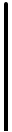 IČO odběratele: DIČ odběratele:       O B J E D N Á V K A 05421888 CZ05421888 Číslo objednávky: 2023-SMB-576 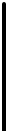 Strana:	1 z 3 Značka: Podklad: Přijatá objednávka: Adresa: MMN, a.s. 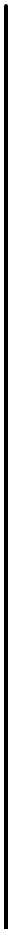 Metyšova 465 IČO dodavatel: 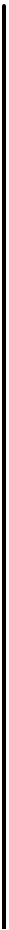 22801936 Jilemnice 
Česká republika je zapsána v OR u KS v Hradci Králové, spisová značka B 3506 datum zápisu: 09.10.2016	  Kč DIČ dodavatele: Adresa: CZ22801936 WWW stránky:	www.nemjil.cz E-mail: Komerční banka a.s. Praha KOMBCZPPXXX Bankovní spojení:	115-3453310267/0100 
Specif. symbol: IČO koneč. odběratele: DIČ koneč. odběratele:	CZ05421888 Sokolská 1183/43 LIBEREC  I Česká republika Evidenční číslo: 
Zástupce dodavatele: 
Telefon: E-mail dodavatele: Datum objednávky:	11.12.2023 Dodací adresa: MMN, a.s. Nemocnice Semily 3. května 421 Datum odeslání:	11.12.2023 Způsob úhrady:	Převodní příkaz Způsob dopravy: 513031 Semily Místo určení:	Semily Česká republika COP: 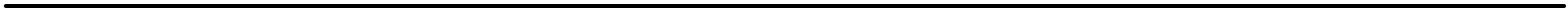 Pokračování na další straně.       O B J E D N Á V K A Číslo objednávky: 2023-SMB-576 Strana:	2 z 3 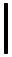 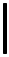 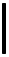 Pol.	Materiál	Název materiálu	Cena / MJ	Množství	MJ 1	ks 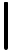 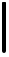 Poznámka :	Předmět díla: 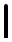 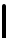 Dodatečným požadavkem objednatele dochází ke změně zdravotnické technologie v 2.NP v m.č. 2.09, 2.13, 2.14, 2.15. 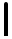 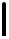 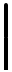 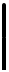 Dochází k záměně referenční technologie – typy, pozice – úprava požadavků na stavební připravenost, úprava statického zesílení stropů, nové roznášecí vrstvy podlah. 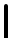 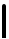 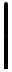 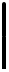 Dochází k otevření prostoru propojením dotčených místností – vybourání příček, vybourání částí nosných stěn se statickým zajištěním. 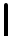 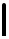 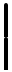 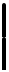 Dále dochází k propojení podhledů, zrušení dveří, úpravy instalačních předstěn, rušení a přesuny umyvadel vč. připojovacích potrubí, úpravy vyústek a trasování potrubí VZT, 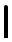 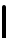 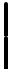 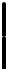 nový výpočet a rozmístění svítidel vč ovládání, změny silových a datových zásuvek, úpravy rozvaděčů, úpravy rozvodů kyslíku. 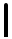 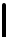 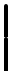 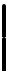 Za nové zadání zdravotnické technologie zodpovídá objednatel. 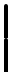 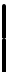 Nabídka neobsahuje projednání změny stavby před jejím dokončením, které bude nezbytné provést před kolaudací. Cena za dílo: 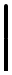 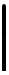 Kalkulace změny DPS: Příprava zadání  (koordinační schůzky s investorem a následně s dodavatelem zdravotnické technologie, ověřování stavební připravenosti pro změnu technologie) 52 hod 	 tj.  KčArchitektonicky-stavební část            61 h   Statik –                                               ZTI -                                                  VZT -                                                Silnoproud -                                      Slaboproud -                                     Medicinální plyny -                            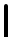 ěnový 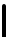 rozpočet -                           	kompletace, tisky 6x -       -------------------------------------------------- Celkem bez DPH                                    142.800,- Kč 21%DPH                                                   29.988,- Kč Celkem včetně DPH                              172.788,- Kč       Termín : část statika  - změna hrubé stavby – do 21 dní od objednáníkompletní zpracování – do 60 dní od objednání            Objednávka celkem	142 800,00 CZK	0,000 kg 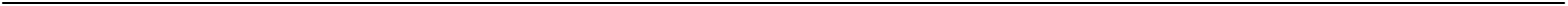 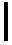 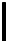 Pokračování na další straně.       O B J E D N Á V K A PROSÍME K VÝROBKŮM DODÁVAT ČESKÝ NÁVOD NA POUŽITÍ  A DOBU POUŽITELNOSTI 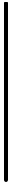 Číslo objednávky: 2023-SMB-576 Strana:	3 z 3 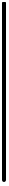 Doklad byl vystaven na ekonomickém informačním systému RIS-2000 (http://www.saul-is.cz) 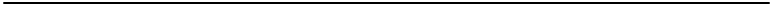 od  zm Vystavil: Telefon: E-mail: 